ДЕКЛАРАЦИЯза  информирано съгласиеДолуподписаният, родител : .……………….…………………..……………….....................................GSM: ………………………….. имейл адрес: ……………..……………………………..….втори родител : …......…............………........…................................................………………………GSM:  ...….…………….………  ………………………….……………...…….на детето:  ….………….………………………….........……….................. ЕГН ….………………..…../Име, презиме, фамилия на детето/	/ЕГН или дата на раждане/на детето:  ….………….………………………….........……….................. ЕГН ….………………..…../Име, презиме, фамилия на детето/	/ЕГН или дата на раждане/Моля да се съобразите със следната лична информация, здравен статус и специфични нужди към детето, за които Ви уведомявам:..................................................................................................................................................................................................................................................................................................................................Декларираме, че е осигурена безопасна и сигурна среда при обучението, грижата и престоя на детето по време на заниманията, както и защита на неговите права и интереси.Дата: ..........................                          ...........................    ………….             Участниците трябва да имат:•  за деня – малка раница, храна за обяд в кутия, по желание дребни пари•  облекло – водонепропускливи и ветроустойчиви            зимно яке, долнище, ръкавици, шапка•  по желание –  очила /слънчеви, скиорски/,                     слънцезащитен крем UV-фактор 30,бодър дух* Неподходящи са: Шал, къси чорапи, плетени ръкавици, GSM                                                                                                    допълнително–пари за лифт карта/не е за начинаещи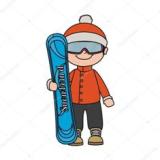 Декларирам желанието си детето ми да участва в заниманията, съгласен съм с условията и дейностите .ДАНЕДекларирам, че детето ми няма здравословни проблеми и може да практикува спортните дисциплини.ДАНЕДекларирам съгласието си снимки и видео на детето ми да бъдат правени.ДАНЕДекларирам съгласието си личните данни, които предоставям да бъдат обработвани .ДАНЕ